Desciption:	64 counts, 4 Wall LineDance.Level:		Easy Intermediate.Music:	Strange Heart – Earl.Alt:	Blanket On The Ground – Pam Tillis & Lorrie Morgan.CD:	Earl - Tongue Tied (2017).Intro:	Start the dance almost immediately after 8 quick counts of intro. (2 seconds).Motion:	Novelty (Social only).Tempo:		198 BPM.SOD:		Speed Of Dance; Normal to Fast.Videolink:
Dance #:	132	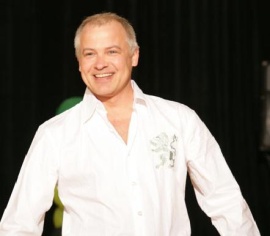 Strange HeartChoreographed by Cato Larsen 
(March 17, 2018)www.catolarsen.com www.western-entertainment.noemail: cl@western-entertainment.no 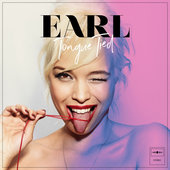 1 – 81,23,45,67,8Toe Strut, Cross Strut, Side Rock & Cross.Touch right toe to right side (1), Step down on right foot (2).Touch left to across in front of right (3), Step down on left foot (4).Step right to right side (5), Rock (recover) back again on left (6).Cross right over left (7), Hold (8).12:009 – 161,23,45,67,8Toe Strut, Cross Strut, Side Rock ¼ turn, Step.Touch left toe to left side (1), Step down on left foot (2).Touch right toe across in front of left (3), Step down on right foot (4).Step left to left side (5), Pivot ¼ turn right and recover weight forward on right (6).Step forward on left (7), Hold (8).3:0017 – 241,23,45,67,8Heel Struts with Clicks, Mambo StepTouch right heel forward (1), Step down on right foot and Snap fingers (2).Touch left heel forward (3), Step down on left foot and Snap fingers (4).Step forward on right (5), Rock (recover) back again onto left (6).Step back on right (7), Hold (8).25 – 321,23,45,67,8Restart:Toe Struts back, Coaster Step.Touch left toe back (1), Step down on left foot and Snap fingers (2).Touch right toe back (3), Step down on right foot and Snap fingers (4).Step back on left (5), Step right next to left (6).Step forward on left (7), Hold (8).Restart from here on wall 3. You will be facing 9 O’Clock wall.33 – 401,2,3,45,6,7,8Step, Clap, Step, Clap, Mambo ½ turn.Step forward on right (1), Clap (2), Step forward on left (3), Clap (4).Step forward on right (5), Rock (recover) back again onto left (6).Pivot ½ turn right Stepping forward on right (7), Hold (8).9:0041 – 481,2,3,45,67,8Step, Clap, Step, Clap, Mambo ¼ turn.Step forward on left (1), Clap (2), Step forward on right (3), Clap (4). Step forward on left (5), Rock (recover) back again onto right (6).Pivot ¼ turn left Stepping left to left side (7), Hold (8).6:0049 – 561,23,45,67,8Cross, Hold, Side Rock, Cross, Hold, Side Rock.Cross right over left (1), Hold (2).Step left to left side (3), Rock (recover) back again onto right (4).Cross left over right (5), Hold (6).Step right to right side (7), Rock (recover) back again onto left (8).57 – 641,2,3,45,67,8Slow Jazz Box Cross with ¼ turn.Cross right over left (1), Hold (2), Step back on left (3), Hold (4).Pivot ¼ turn right Stepping right to right side (5), Hold (6).Cross left over right (7), Hold (8).9:00